Press informationDouble success for Zumtobel in the iF DESIGN AWARD 2016Two luminaires from the SUPERSYSTEM product family each claim an iF DESIGN AWARD.Outstanding product design and efficient lighting technology – the winning formula that has helped Zumtobel extend their fine record of success at the iF DESIGN AWARD 2016. This year has seen two luminaires from the SUPERSYSTEM product family collect prizes in the Product Design category - the modular SUPERSYSTEM II LED lighting system and SUPERSYSTEM outdoor, the first result of Zumtobel’s decision to bring their extensive expertise to outside lighting applications. Dornbirn, March 2016 – The coveted awards were presented in the BMW World in Munich on 26th February 2016. Around 2000 guests came to learn about the latest exciting developments in the design sector and to network with leading players from across the industry. Zumtobel was once again able to maintain a strong performance in the Product Design category with a pair of luminaires. The iF DESIGN AWARD is internationally regarded as one of the most prestigious competitions when it comes to recognising design expertise. Zumtobel won its first design award in 1961 and today, with a grand total of 80 prizes, can truly be seen as one of the most successful B2B companies in the rich history of the iF DESIGN AWARD.Developed as part of a spatial redesign project undertaken in the Austrian town of Lech am Arlberg in 2015, SUPERSYSTEM outdoor is the first Zumtobel lighting solution for external use. Having now been added to the standard portfolio, this exterior LED luminaire provides multi-zonal light for the effective presentation of outdoor spaces. The iF jury were also impressed by the innovative design of SUPERSYSTEM outdoor. It is not merely a logical extension of the existing Zumtobel product portfolio, enabling consistent planning of interior and exterior lighting, but rather a sustainable and modular lighting tool that can meet both differentiated lighting requirements and human needs.The multi-functional SUPERSYSTEM LED lighting system has now scooped its second iF DESIGN AWARD since launching in 2009. The enhanced SUPERSYSTEM II range boasts a minimalist design and premium construction using high-quality natural anodised aluminium. Excellent lighting technology is used to solve complex lighting tasks and simultaneously bring the interplay between light and architecture to life.About the iF DESIGN AWARDThe first iF DESIGN AWARD was presented in 1953 and the competition is now regarded as one of the most prestigious events in the international design calendar. The winners are selected by independent juries of renowned designers, entrepreneurs and scientists from around the world using a series of strictly defined criteria. The best designs from innovative companies are highlighted each year in various categories, encompassing the key areas of Product, Communication and Packaging Design, along with Interior Architecture and Professional Concepts. The iF Design Award is an indicator of future-oriented design and genuine product innovation.Photo captions:(Photo credits: Zumtobel)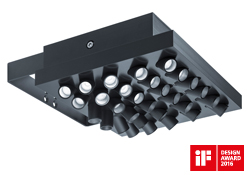 Photo 1: SUPERSYSTEM outdoor is the first Zumtobel lighting solution for external applications.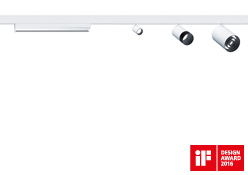 Photo 2: The SUPERSYSTEM II LED lighting system stands out thanks to a blend of minimalist design and premium construction that uses high-quality natural anodised aluminium.Press contact: Vertrieb Deutschland, Österreich, Schweiz:Über Zumtobel Als Innovationsführer entwickelt Zumtobel nachhaltige Lichtlösungen, maßgeschneidert für die Bedürfnisse des Menschen im jeweiligen Anwendungsbereich. Mit einem umfassenden Portfolio an hochwertigen Leuchten und intelligenten Lichtmanagementsystemen stellt der österreichische Lichtanbieter für jede Aktivität und zu jeder Tageszeit, für den Arbeits- und privaten Lebensraum, für den Innen- und Außenbereich das richtige Licht zur Verfügung. Die Anwendungen Büro, Bildung, Verkauf und Handel, Hotel und Wellness, Gesundheit, Kunst und Kultur und Industrie werden mit einem Portfolio für die Bereiche Living und Outdoor perfekt ergänzt. Zumtobel ist eine Marke der Zumtobel Group AG mit Konzernsitz in Dornbirn, Vorarlberg (Österreich). Zumtobel. Das Licht.Zumtobel Lighting GmbHSophie MoserHead of Brand CommunicationsSchweizer Strasse 30A-6850 DornbirnTel:         +43 5572 390 26527Mobil:     +43 664 80892 3074press@zumtobel.comwww.zumtobel.comZumtobel Lighting GmbHAndreas ReimannBrand PR ManagerSchweizer Strasse 30A-6850 DornbirnTel: +43 5572 390 26522Mobil: +43 664 80892 3334press@zumtobel.comwww.zumtobel.comZG Licht Süd GmbHBeratungszentrum Frankfurt
Carl-Benz-Straße 21
60386 Frankfurt / MannheimTel:        +49 69 26 48 89 0Fax:       +49 69 69 26 48 89 80
info@zumtobel.dewww.zumtobel.de ZG Lighting Austria GmbH
Beratungszentrum Wien, Niederösterreich, Burgenland
Wagramer Straße 19
A-1220 WienTel:        +43 1 258 2601 0Fax:       +43 1 258 2601 82845welcome@zumtobel.atwww.zumtobel.atZumtobel Licht AGThurgauerstrasse 39CH-8050 ZürichTel:        +41 44 305 35 35Fax:       +41 44 305 35 36
info@zumtobel.chwww.zumtobel.ch